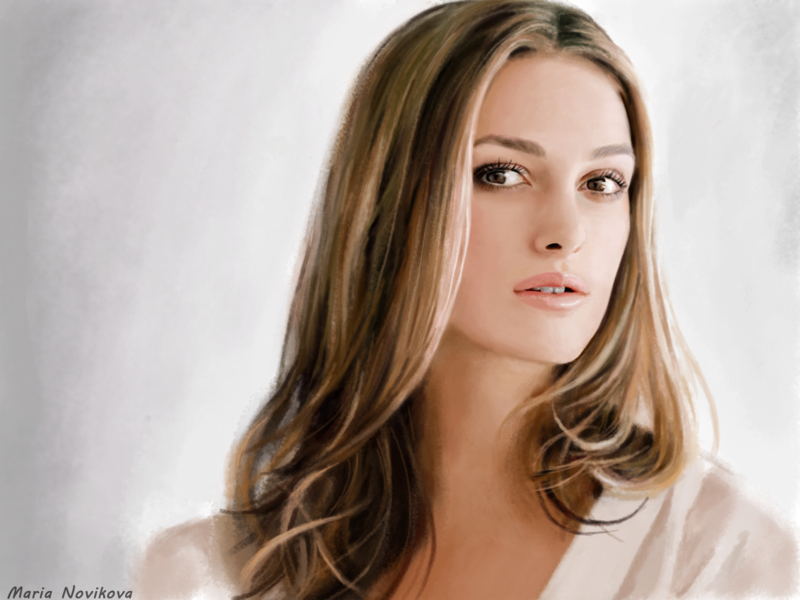 PROFIL	Lorem ipsum dolorLorem ipsum dolor sit amet, consectetur adipisicing elit, sed do eiusmod tempor incididunt ut labore et dolore magna aliqua. Ut enim ad minim veniam, quis nostrud exercitation ullamco laboris nisi ut aliquip ex ea commodo consequat. Duis aute irure dolor in reprehenderit in voluptate velit esse cillum dolore eu fugiat nulla pariatur. Excepteur sint occaecat cupidatat non proident, sunt in culpa qui officia deserunt mollit anim id est laborumLorem ipsum dolorLorem ipsum dolor sit amet, consectetur adipisicing elit, sed do eiusmod tempor incididunt ut labore et dolore magna aliqua. Ut enim ad minim veniam, quis nostrud exercitation ullamco laboris nisi ut aliquip ex ea commodo consequat.ERHVERVSKVALIFIKATIONER	Lorem ipsum dolor sit amet, consectetur adipisicing elit, sed do eiusmod tempor incididunt ut labore et dolore magna aliqua. Ut enim ad minim veniam, quis nost rud exercitation ullamco laboris nisi ut aliquip ex ea commodo consequat. Duis aute irure dolor in reprehenderit in voluptate velit esse cillum dolore eu fugiat nulla pariatur.Excepteur sint occaecat cupidatat non proident, sunt in culpa qui officia deserunt mollit anim id est laborumLorem ipsum dolor sit amet, consectetur adipisicing elit, sed do eiusmod tempor incididunt ut labore et dolore magna aliqua. Ut enim ad minim veniam, quis nostrud exercitation ullamco laboris nisi ut aliquip ex ea commodo consequat. ERHVERVSERFARING2010/03 – 2013/07          	Lektor 		Syddansk Erhvervsskole, SkagenLorem ipsum dolor sit amet arbejdsopgave og eller ansvarsområdeSed do eiusmod tempor incididunt ut labore arbejdsopgave og eller ansvarsområdeArbejdsopgave og eller ansvarsområde consectetur adipisicing elit 2006/09 – 2010/02          	Adjunkt 		Univesity College Lillebælt, RandersLorem ipsum dolor sit amet arbejdsopgave og eller ansvarsområdeSed do eiusmod tempor incididunt ut labore arbejdsopgave og eller ansvarsområdeArbejdsopgave og eller ansvarsområde consectetur adipisicing elit 2000/07 – 2006/08          	Underviser 		SOSU-skolen, RoskildeLorem ipsum dolor sit amet arbejdsopgave og eller ansvarsområdeSed do eiusmod tempor incididunt ut labore arbejdsopgave og eller ansvarsområdeArbejdsopgave og eller ansvarsområde consectetur adipisicing elit UDDANNELSE 1995/09 – 2000/06          	Cand.mag i pædagogik 		Syddansk Universitet, OdenseLorem ipsum dolor sit amet speciale i særligt emneSed do eiusmod tempor incididunt ut labore særligt kendskabSærlig viden om consectetur adipisicing elit 1992/08 – 1995/06          	Sproglig student 		Midtfyns Gymnasium, RingeLorem ipsum dolor sit amet speciale i særligt emneANDEN ERFARING1990 – 1992          	Pædagogmedhjælper 		Navn på virksomhed, by1988 – 1990          	Butiksmedhjælper 		Navn på virksomhed, byITMSOffice	Lorem ipsum dolor sit amet Sociale medier	Consectetur adipisicing elitMail	Lorem ipsum dolor sit ametInternettet	Consectetur adipisicing elitSPROGDansk	ModersmålEngelsk	Lorem ipsum dolor sit amet gradueretTysk 	Gradueret consectetur adipisicing elitPUBLIKATIONERTitel på publikationBeskrivelse FRITIDDuis autem vel eum iriure dolor in hendrerit in vulputate velit esse molestie consequat, vel illum dolore eu feugiat nulla facilisis at vero eros et accumsan et iusto odio dignissim. Duis autem vel eum iriur. Duis autem vel eum iriure dolor in hendrerit in vulputate velit esse molestie consequat, vel illum dolore eu feugiat nulla facilisis at vero eros et accumsan et iusto odio dignissim. Duis autem vel eum iriur.REFERENCERVirksomhedNavn på vedkommende	   00 00 00 00